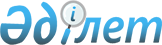 О признании утратившими силу некоторых решений Айтекебийского районного маслихатаРешение маслихата Айтекебийского района Актюбинской области от 17 февраля 2017 года № 105. Зарегистрировано Департаментом юстиции Актюбинской области 7 марта 2017 года № 5294      В соответствии со статьей 7 Закона Республики Казахстан от 23 января 2001 года "О местном государственном управлении и самоуправлении в Республике Казахстан", статьей 27 Закона Республики Казахстан от 6 апреля 2016 года "О правовых актах" Айтекебийский районный маслихат РЕШИЛ:

      1. Признать утратившим силу следующие решения Айтекебийского районного маслихата:

      1) от 12 мая 2015 года № 236 "О внесении изменений в решение районного маслихата от 8 августа 2014 года № 174 "Об утверждении предельных размеров социальной помощи, предоставляемой отдельным категориям нуждающихся граждан, при наступлении трудной жизненной ситуации" (зарегистрированное в Реестре государственной регистрации нормативных правовых актов № 4334, опубликованное 11 июня 2015 года в районной газете "Жаңалық жаршысы");

      2) от 10 ноября 2015 года № 268 О внесении изменений в решение районного маслихата от 15 апреля 2014 года № 152 "Об установлении единого размера социальной помощи к памятным датам и праздничным дням" (зарегистрированное в Реестре государственной регистрации нормативных правовых актов № 4627, опубликованное 10 декабря 2015 года в районной газете "Жаңалық жаршысы").

      2. Настоящее решение вводится в действие со дня его первого официального опубликования.


					© 2012. РГП на ПХВ «Институт законодательства и правовой информации Республики Казахстан» Министерства юстиции Республики Казахстан
				
      Председетель сессии

Секретарь Айтекебийского

      Айтекебийского районного

районного маслихата

      маслихата

      Б.Сейлханов

Е.Тансыкбаев
